PITTSBURGH BUREAU OF POLICECITY OF PITTSBURGHCensus 603Lawrenceville Meeting 6th WardOffense StatisticsCommunity Resource Officer: Antoine DavisOffice Phone: (412) 255-2828Email: antoine.davis@pittsburghpa.gov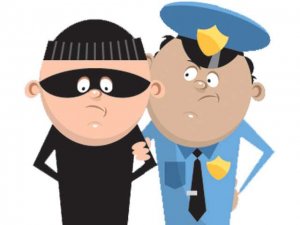                                                                         NOTABLE ARREST:SUMMARIZATION OF CRIMES:AGGRAVATED ASSAULT:ARSON:BURGLARY:On 10/27/2016 Officers responded to 190 39th street located in Lawrenceville the (6th Ward) for a Burglary report. Upon arrival Officers spoke to the victims who stated they arrived home from the dentist and found their house completely disheveled. The victims stated the back door was forced open and damaged. The victims did a search of the home and discovered their bedrooms had been ransacked and several items were missing. The victims stated the total amount of currency and merchandise taken is over $11000.00. One of the victims stated she use to sell narcotics, and that is the reason she believes her home was broken into. There are no suspects at the current time; the burglary division was notified to follow up on the investigation.     ROBBERY:THEFTS FROM AUTO:AUTO THEFT:On 11/19/2016 Officers responded to 39th street located in Lawrenceville (6th Ward) for a vehicle theft report. Upon arrival, Officers spoke to the victim who stated he parked his vehicle at 11:30am on 39th Street and when he returned at 5:00pm it was missing. Officers did not observe signs of forced entry near the area where the vehicle was parked. The vehicle’s information will be entered into the Index reporting system.  DRUG INCIDENT:On 11/04/2016 Officers responded to the 300 block of 37th Street located in Lawrenceville for a drug overdose. Upon arrival Officers observed a person doing CPR on a male that stopped breathing. Officers immediately administer Narcan before medics arrived on scene. Once medics arrived they observed the male regaining consciousness but still unresponsive. The medics administered another dose of Narcan before transporting him to Shady Side Hospital in stable condition.     Part I CRIMESSept-27thOct -24th	       Oct-25thNov-28th% +OR -# Of ARRESTHomicide00-Rape00-Robbery00-Agg. Assault10-1Burglary02+2Arson00-Thefts from Auto10-1VEH. Thefts21-1DRUG Incidents11ncShots Fired00-Total54-1